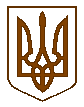 Баришівська селищна радаБАРИШІВСЬКОГО РАЙОНУКИЇВСЬКОЇ ОБЛАСТІР І Ш Е Н Н Я     20.06.2019                                                                                  № 369.2-13-07смт БаришівкаДепутатський запит Майсон А.П. (щодо встановлення обмежувальних знаків на дорозів сторону с. Коржі, та зробити пішохідну доріжку біля школи в с.Коржі, з відповіжним встановленнясм  дорожніх знаків)Розглянувши  запит  депутата Баришівської селищної ради  VII скликання Майсон А.П.,керуючись ст. 21, 22 Закону України "Про статус депутатів місцевих рад",Баришівська селищна рада                                                    ВИРІШИЛА:    1. Підтримати депутатський запит, щодо встановлення обмежувальних знаків на дорозі в  сторону с. Коржі та зробити пішохідну доріжку біля школи в с.Коржі, з відповіжним встановленнясм  дорожніх знаків.   2.  Звернутись до  балансоутримувача автошляху для встановлення  відповдних знаків та пішохідної доріжки.  3.  Контроль за виконанням цього рішення покласти на постійну комісію селищної ради з питань  комунальної власності, житлово-комунального  господарства, благоустрою, будівництва, архітектури  та енергозбереження.Селищний голова                                                          О.П. Вареніченко